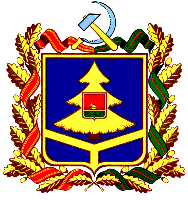 ДЕПАРТАМЕНТ ОБРАЗОВАНИЯ И НАУКИБРЯНСКОЙ ОБЛАСТИПРИКАЗ04.09.2017 г. № 1747                    г. БрянскОб утверждении составов Территориальных аттестационных комиссий по аттестации педагогических работников муниципальных организаций, осуществляющих образовательную деятельность В соответствии с приказом департамента образования и науки Брянской области от 17.04.2015г. № 1037 «О создании Территориальных аттестационных комиссий по аттестации педагогических работников муниципальных организаций, осуществляющих образовательную деятельность»ПРИКАЗЫВАЮ:Утвердить состав Территориальной аттестационной комиссии при управлении образования Брянской городской администрации по аттестации педагогических работников муниципальных организаций, осуществляющих образовательную деятельность (приложение №1).Утвердить состав Территориальной аттестационной комиссии при отделе образования Клинцовской городской администрации по аттестации педагогических работников муниципальных организаций, осуществляющих образовательную деятельность (приложение №2).Утвердить состав Территориальной аттестационной комиссии при отделе образования Новозыбковской городской администрации по аттестации педагогических работников муниципальных организаций, осуществляющих образовательную деятельность (приложение №3).Утвердить состав Территориальной аттестационной комиссии при отделе образования города Сельцо по аттестации педагогических работников муниципальных организаций, осуществляющих образовательную деятельность (приложение №4).Утвердить состав Территориальной аттестационной комиссии при Муниципальном учреждении «Отдел образования и культуры  администрации города Стародуб» по аттестации педагогических работников муниципальных организаций, осуществляющих образовательную деятельность (приложение №5).Утвердить состав Территориальной аттестационной комиссии при Муниципальном казенном учреждении «Управление социально-культурной сферы г.Фокино» по аттестации педагогических работников муниципальных организаций, осуществляющих образовательную деятельность (приложение №6).Утвердить состав Территориальной аттестационной комиссии при отделе образования администрации Брасовского района по аттестации педагогических работников муниципальных организаций, осуществляющих образовательную деятельность (приложение №7).Утвердить состав Территориальной аттестационной комиссии при Муниципальном учреждении управление образования администрации Брянского района по аттестации педагогических работников муниципальных организаций, осуществляющих образовательную деятельность (приложение №8).Утвердить состав Территориальной аттестационной комиссии при отделе образования администрации Выгоничского района по аттестации педагогических работников муниципальных организаций, осуществляющих образовательную деятельность (приложение №9).Утвердить состав Территориальной аттестационной комиссии при отделе образования администрации Гордеевского района по аттестации педагогических работников муниципальных организаций, осуществляющих образовательную деятельность (приложение №10).Утвердить состав Территориальной аттестационной комиссии при отделе образования администрации Дубровского района по аттестации педагогических работников муниципальных организаций, осуществляющих образовательную деятельность (приложение №11).Утвердить состав Территориальной аттестационной комиссии при отделе образования администрации Дятьковского района по аттестации педагогических работников муниципальных организаций, осуществляющих образовательную деятельность (приложение №12).Утвердить состав Территориальной аттестационной комиссии при отделе образования администрации Жирятинского района по аттестации педагогических работников муниципальных организаций, осуществляющих образовательную деятельность (приложение №13).Утвердить состав Территориальной аттестационной комиссии при управлении образования администрации Жуковского района по аттестации педагогических работников муниципальных организаций, осуществляющих образовательную деятельность (приложение №14).Утвердить состав Территориальной аттестационной комиссии при отделе образования администрации Злынковского района по аттестации педагогических работников муниципальных организаций, осуществляющих образовательную деятельность (приложение №15).Утвердить состав Территориальной аттестационной комиссии при районном управлении образованием администрации Карачевского района по аттестации педагогических работников муниципальных организаций, осуществляющих образовательную деятельность (приложение №16).Утвердить состав Территориальной аттестационной комиссии при управлении по делам образования, демографии, молодежной политики, физической культуре и массового спорта администрации Клетнянского района по аттестации педагогических работников муниципальных организаций, осуществляющих образовательную деятельность (приложение №17).Утвердить состав Территориальной аттестационной комиссии при отделе образования администрации Климовского района по аттестации педагогических работников муниципальных организаций, осуществляющих образовательную деятельность (приложение №18).Утвердить состав Территориальной аттестационной комиссии при отделе образования администрации Клинцовского района по аттестации педагогических работников муниципальных организаций, осуществляющих образовательную деятельность (приложение №19).Утвердить состав Территориальной аттестационной комиссии при Муниципальном учреждении - отдел образования администрации Комаричского муниципального района по аттестации педагогических работников муниципальных организаций, осуществляющих образовательную деятельность (приложение №20).Утвердить состав Территориальной аттестационной комиссии при отделе образования администрации Красногорского района по аттестации педагогических работников муниципальных организаций, осуществляющих образовательную деятельность (приложение №21).Утвердить состав Территориальной аттестационной комиссии при Муниципальном учреждении Мглинский районный отдел образования по аттестации педагогических работников муниципальных организаций, осуществляющих образовательную деятельность (приложение №22).Утвердить состав Территориальной аттестационной комиссии при отделе образования администрации Навлинского района по аттестации педагогических работников муниципальных организаций, осуществляющих образовательную деятельность (приложение №23).Утвердить состав Территориальной аттестационной комиссии при Муниципальном учреждении «Новозыбковский районный отдел образования» по аттестации педагогических работников муниципальных организаций, осуществляющих образовательную деятельность (приложение №24).Утвердить состав Территориальной аттестационной комиссии при управлении образования администрации Погарского района по аттестации педагогических работников муниципальных организаций, осуществляющих образовательную деятельность (приложение №25).Утвердить состав Территориальной аттестационной комиссии при отделе образования администрации Почепского района по аттестации педагогических работников муниципальных организаций, осуществляющих образовательную деятельность (приложение №26).Утвердить состав Территориальной аттестационной комиссии при Муниципальном учреждении отдел образования администрации Рогнединского района по аттестации педагогических работников муниципальных организаций, осуществляющих образовательную деятельность (приложение №27).Утвердить состав Территориальной аттестационной комиссии при отделе образования администрации Севского муниципального района по аттестации педагогических работников муниципальных организаций, осуществляющих образовательную деятельность (приложение №28).Утвердить состав Территориальной аттестационной комиссии при отделе образования администрации Стародубского муниципального района по аттестации педагогических работников муниципальных организаций, осуществляющих образовательную деятельность (приложение №29).Утвердить состав Территориальной аттестационной комиссии при отделе образования администрации Суземского района по аттестации педагогических работников муниципальных организаций, осуществляющих образовательную деятельность (приложение №30).Утвердить состав Территориальной аттестационной комиссии при отделе образования администрации Суражского района по аттестации педагогических работников муниципальных организаций, осуществляющих образовательную деятельность (приложение №31).Утвердить состав Территориальной аттестационной комиссии при отделе образования администрации Трубчевского муниципального района по аттестации педагогических работников муниципальных организаций, осуществляющих образовательную деятельность (приложение №32).Утвердить состав Территориальной аттестационной комиссии при управлении образования администрации Унечского муниципального района Брянской области по аттестации педагогических работников муниципальных организаций, осуществляющих образовательную деятельность (приложение №33).Территориальным аттестационным комиссиям сформировать территориальные экспертные группы для осуществления всестороннего анализа результатов профессиональной деятельности аттестующихся педагогических работников для установления соответствия уровня квалификации требованиям, предъявляемым к первой квалификационной категории и утвердить персональные составы территориальных экспертных групп приказами органов местного самоуправления муниципальных районов (городских округов) в сфере образования.Территориальным аттестационным комиссиям по аттестации педагогических работников муниципальных организаций, осуществляющих образовательную деятельность, приступить к работе с 4 сентября 2017 года.Признать утратившим силу приказ департамента образования и науки Брянской области от 25.08.2016 г. № 2114 «Об утверждении составов Территориальных аттестационных комиссий по аттестации педагогических работников муниципальных организаций, осуществляющих образовательную деятельность».Контроль за исполнением настоящего приказа возложить на первого заместителя директора департамента образования и науки Т.В.Кулешову.Директор департамента образованияи науки Брянской области                                                             В.Н.ОборотовПриказ подготовлен отделом попрофессиональному образованию и наукеИсп. Е.М.СергееваТел. 64-25-48Приложение № 1к приказу департамента образования и науки Брянской  области от 04.09.2017 г. № 1747СОСТАВТерриториальной аттестационной комиссии при управлении образования Брянской городской администрации по аттестации педагогических работников муниципальных организаций, осуществляющих образовательную деятельностьПриложение № 2к приказу департамента образования и науки Брянской  области от 04.09.2017 г. № 1747СОСТАВТерриториальной аттестационной комиссии при отделе образования Клинцовской городской администрации по аттестации педагогических работников муниципальных организаций, осуществляющих образовательную деятельностьПриложение № 3к приказу департамента образования и науки Брянской  области от 04.09.2017 г. № 1747СОСТАВТерриториальной аттестационной комиссиипри отделе образования Новозыбковской городской администрации по аттестации педагогических работников муниципальных организаций, осуществляющих образовательную деятельностьПриложение № 4к приказу департамента образования и науки Брянской  области от 04.09.2017 г. № 1747СОСТАВТерриториальной аттестационной комиссиипри отделе образования города Сельцо по аттестации педагогических работников муниципальных организаций, осуществляющих образовательную деятельностьПриложение № 5к приказу департамента образования и науки Брянской  области от 04.09.2017 г. № 1747СОСТАВТерриториальной аттестационной комиссии при Муниципальном учреждении «Отдел образования и культуры  администрации города Стародуб» по аттестации педагогических работников муниципальных организаций, осуществляющих образовательную деятельностьПриложение № 6к приказу департамента образования и науки Брянской  области от 04.09.2017г. № 1747СОСТАВТерриториальной аттестационной комиссии при Муниципальном казенном учреждении «Управление социально-культурной сферы г.Фокино» по аттестации педагогических работников муниципальных организаций, осуществляющих образовательную деятельностьПриложение № 7к приказу департамента образования и науки Брянской  области от 04.09.2017 г. № 1747СОСТАВТерриториальной аттестационной комиссии при отделе образования администрации Брасовского района по аттестации педагогических работников муниципальных организаций, осуществляющих образовательную деятельностьПриложение № 8к приказу департамента образования и науки Брянской  области от 04.09.2017 г. № 1747СОСТАВТерриториальной аттестационной комиссии при Муниципальном учреждении «Управление образования администрации Брянского района» по аттестации педагогических работников муниципальных организаций, осуществляющих образовательную деятельностьПриложение № 9к приказу департамента образования и науки Брянской  области от 04.09.2017 г. № 1747СОСТАВТерриториальной аттестационной комиссии при отделе образования администрации Выгоничского района по аттестации педагогических работников муниципальных организаций, осуществляющих образовательную деятельностьПриложение № 10к приказу департамента образования и науки Брянской  области от 04.09.2017 г. № 1747СОСТАВТерриториальной аттестационной комиссии при отделе образования администрации Гордеевского района по аттестации педагогических работников муниципальных организаций, осуществляющих образовательную деятельностьПриложение № 11к приказу департамента образования и науки Брянской  области от 04.09.2017 г. № 1747СОСТАВТерриториальной аттестационной комиссии при отделе образования администрации Дубровского района по аттестации педагогических работников муниципальных организаций, осуществляющих образовательную деятельностьПриложение № 12к приказу департамента образования и науки Брянской  области от 04.09.2017 г. № 1747СОСТАВТерриториальной аттестационной комиссии при муниципальном отделе образования администрации Дятьковского района по аттестации педагогических работников муниципальных организаций, осуществляющих образовательную деятельностьПриложение № 13к приказу департамента образования и науки Брянской  области от 04.09.2017г. № 1747СОСТАВТерриториальной аттестационной комиссии при отделе образования администрации Жирятинского района по аттестации педагогических работников муниципальных организаций, осуществляющих образовательную деятельностьПриложение № 14к приказу департамента образования и науки Брянской  области от 04.09.2017 г. № 1747СОСТАВТерриториальной аттестационной комиссии при управлении образования администрации Жуковского района по аттестации педагогических работников муниципальных организаций, осуществляющих образовательную деятельностьПриложение № 15к приказу департамента образования и науки Брянской  области от 04.09.2017г. № 1747СОСТАВТерриториальной аттестационной комиссии при отделе образования администрации Злынковского района по аттестации педагогических работников муниципальных организаций, осуществляющих образовательную деятельностьПриложение № 16к приказу департамента образования и науки Брянской  области от 04.09.2017 г. № 1747СОСТАВТерриториальной аттестационной комиссии при районном управлении образования администрации Карачевского района по аттестации педагогических работников муниципальных организаций, осуществляющих образовательную деятельностьПриложение № 17к приказу департамента образования и науки Брянской  области от 04.09.2017 г. № 1747СОСТАВТерриториальной аттестационной комиссии при управлении по делам образования, демографии, молодежной политики, ФК и массового спорта администрации Клетнянского района по аттестации педагогических работников муниципальных организаций, осуществляющих образовательную деятельностьПриложение № 18к приказу департамента образования и науки Брянской  области от 04.09.2017 г. № 1747СОСТАВТерриториальной аттестационной комиссиипри отделе образования администрации Климовского района по аттестации педагогических работников муниципальных организаций, осуществляющих образовательную деятельностьПриложение № 19к приказу департамента образования и науки Брянской  области от 04.09.2017 г. № 1747СОСТАВТерриториальной аттестационной комиссии при отделе образования администрации Клинцовского района по аттестации педагогических работников муниципальных организаций, осуществляющих образовательную деятельностьПриложение № 20к приказу департамента образования и науки Брянской  области от 04.09.2017 г. № 1747СОСТАВТерриториальной аттестационной комиссии при Муниципальном учреждении - отдел образования администрации Комаричского муниципального района по аттестации педагогических работников муниципальных организаций, осуществляющих образовательную деятельностьПриложение № 21к приказу департамента образования и науки Брянской  области от 04.09.2017 г. № 1747СОСТАВТерриториальной аттестационной комиссии при отделе образования администрации Красногорского района по аттестации педагогических работников муниципальных организаций, осуществляющих образовательную деятельностьПриложение № 22к приказу департамента образования и науки Брянской  области от 04.09.2017г. № 1747СОСТАВТерриториальной аттестационной комиссии при Муниципальном учреждении Мглинский районный отдел образования по аттестации педагогических работников муниципальных организаций, осуществляющих образовательную деятельностьПриложение № 23к приказу департамента образования и науки Брянской  области от 04.09.2017 г. № 1747СОСТАВТерриториальной аттестационной комиссии при отделе образования администрации Навлинского района по аттестации педагогических работников муниципальных организаций, осуществляющих образовательную деятельностьПриложение № 24к приказу департамента образования и науки Брянской  области от 04.09.2017 г. № 1747СОСТАВТерриториальной аттестационной комиссии при Муниципальном учреждении «Новозыбковский районный отдел образования» по аттестации педагогических работников муниципальных организаций, осуществляющих образовательную деятельностьПриложение № 25к приказу департамента образования и науки Брянской  области от 04.09.2017 г. № 1747СОСТАВТерриториальной аттестационной комиссиипри управлении образования администрации Погарского района по аттестации педагогических работников муниципальных организаций, осуществляющих образовательную деятельностьПриложение № 26к приказу департамента образования и науки Брянской  области от 04.09.2017г. № 1747СОСТАВТерриториальной аттестационной комиссии при отделе образования администрации  Почепского района по аттестации педагогических работников муниципальных организаций, осуществляющих образовательную деятельностьПриложение № 27к приказу департамента образования и науки Брянской  области от 04.09.2017 г. № 1747СОСТАВТерриториальной аттестационной комиссии при муниципальном учреждении отдел образования администрации Рогнединского района по аттестации педагогических работников муниципальных организаций, осуществляющих образовательную деятельностьПриложение № 28к приказу департамента образования и науки Брянской  области от 04.09.2017 г. № 1747СОСТАВТерриториальной аттестационной комиссии при отделе образования администрации Севского муниципального района по аттестации педагогических работников муниципальных организаций, осуществляющих образовательную деятельностьПриложение №29к приказу департамента образования и науки Брянской  области от 04.09.2017г. № 1747СОСТАВТерриториальной аттестационной комиссии при отделе образования администрации Стародубского муниципального района по аттестации педагогических работников муниципальных организаций, осуществляющих образовательную деятельностьПриложение № 30к приказу департамента образования и науки Брянской  области от 04.09.2017 г. № 1747СОСТАВТерриториальной аттестационной комиссии При отделе образования администрации Суземского района по аттестации педагогических работников муниципальных организаций, осуществляющих образовательную деятельностьПриложение № 31к приказу департамента образования и науки Брянской  области от 04.09.2017 г. № 1747СОСТАВТерриториальной аттестационной комиссии при отделе образования администрации Суражского района Брянской области по аттестации педагогических работников муниципальных организаций, осуществляющих образовательную деятельностьПриложение № 32к приказу департамента образования и науки Брянской  области от 04.09.2017 г. № 1747СОСТАВТерриториальной аттестационной комиссии при отделе образования администрации Трубчевского муниципального района  по аттестации педагогических работников муниципальных организаций, осуществляющих образовательную деятельностьПриложение №33к приказу департамента образования и науки Брянской  области от 04.09.2017 г. № 1747СОСТАВТерриториальной аттестационной комиссии при управлении образования администрации Унечского муниципального района Брянской области по аттестации педагогических работников муниципальных организаций, осуществляющих образовательную деятельность№п/пФамилия, имя, отчествоДолжность и место работыГращенкова Татьяна Владимировнаначальник управления образования Брянской городской администрации, председатель комиссии.Шелкунова Ирина Михайловназаместитель начальника  управления образования Брянской городской администрации, заместитель  председателя комиссии.Азарченкова Ирина Александровнаглавный специалист управления образования Брянской городской администрации, секретарь комиссии.члены комиссии:члены комиссии:члены комиссии:Воронина Елена Ивановнаглавный специалист управления образования Брянской городской администрацииГинькина Надежда Евгеньевнаначальник отдела управления образования Брянской городской администрацииЕвсютин Сергей Викторовичпредседатель Бежицкой районной организации профсоюза работников народного образования и науки РФЖилинская Ольга Петровнапредседатель Володарской  районной организации профсоюза работников народного образования и науки РФЖовтая Ольга Викторовнаглавный специалист управления образования Брянской городской администрацииИвашечкина Татьяна Ивановнапредседатель Советской районной организации профсоюза работников народного образования и науки РФКлименко Татьяна Павловнаначальник отдела управления образования Брянской городской администрацииМалкин Альберт Владиславовичначальник отдела управления образования Брянской городской администрацииРанчинская Лилия Евгеньевнаглавный специалист управления образования Брянской городской администрацииСимонова Вера Николаевназаведующий сектором документального, кадрового и правового сопровожденияСоколовская Надежда Петровнаглавный специалист управления образования Брянской городской администрацииШуршина Елена Викторовнаглавный специалист управления образования Брянской городской администрации№п/пФамилия, имя, отчествоДолжность и место работыБурнос Жанна Александровнаначальник отдела образования Клинцовской городской администрации, председатель комиссииСергеева Ирина Михайловнаведущий специалист отдела образования Клинцовской городской администрации,  заместитель председателя комиссииДанченко Людмила Николаевназаведующий методическим отделом МБУ - Комплексного центра обслуживания системы образования г.Клинцы, секретарь комиссиичлены комиссии:члены комиссии:члены комиссии:Барвенова Светлана Николаевнапредседатель Клинцовской городской организации Профсоюза работников народного образования и науки РФГавриленко Ирина Николаевнаведущий специалист отдела образования Клинцовской городской администрацииДоманчук Ольга Анатольевнаведущий специалист отдела образования Клинцовской городской администрацииКошелева Александра Викторовназаведующий МБДОУ - детский сад комбинированного вида № 31 «Золотая рыбка» г.КлинцыРоманишко Татьяна Леонидовнаспециалист 1 категории отдела образования Клинцовской городской администрацииСлаутин Вячеслав Витальевичметодист МБУ - Комплексного центра обслуживания системы образования г.КлинцыТолкачева Татьяна Алексеевнаметодист МБУ - Комплексного центра обслуживания системы образования г.КлинцыУшакова Галина Анатольевнаведущий специалист отдела образования Клинцовской городской администрацииЦвирова Ирина Петровнаметодист МБУ - Комплексного центра обслуживания системы образования г.Клинцы№ п/пФамилия, имя, отчествоДолжность и место работыЕрема Наталья Николаевназаместитель начальника отдела образования администрации г.Новозыбкова, председатель комиссииЛайкова Светлана Михайловнаметодист МКУ «Комплексный центр обслуживания системы образования  г.Новозыбкова», заместитель председателяБондаренко Любовь Ивановназаведующая методическим кабинетом МКУ «Комплексный центр обслуживания системы образования г.Новозыбкова», секретарь комиссиичлены комиссии:члены комиссии:члены комиссии:Кучина Любовь Сергеевнапредседатель Новозыбковской городской организации Профсоюза работников народного образования и науки РФМарусова Маргарита Вячеславовнаведущий инспектор МКУ «Комплексный центр обслуживания системы образования  г.Новозыбкова»Мищенко Ирина Ивановнаведущий инспектор МКУ «Комплексный центр обслуживания системы образования  г.Новозыбкова»Молочек Василий Александровичметодист МКУ «Комплексный центр обслуживания системы образования  г.Новозыбкова»Шабловская Анастасия Александровнаведущий инспектор МКУ «Комплексный центр обслуживания системы образования  г.Новозыбкова»Широкая Наталья Петровназаведующий МБДОУ Детский сад №16  общеразвивающего вида» г.НовозыбковаЩипакин Александр Владимировичдиректор МБОУ «Средняя общеобразовательная школа №1 имени дважды Героя Советского Союза Д.А.Драгунского» г.Новозыбкова№ п/пФамилия, имя, отчествоДолжность и место работыСоничева Вера Павловнаначальник отдела образования администрации г.Сельцо, председатель комиссииВеликая Лариса Васильевнаглавный специалист отдела образования администрации г.Сельцо, заместитель председателя комиссииПолунина Элина Олеговна методист отдела образования администрации г.Сельцо, секретарь комиссиичлены комиссии:члены комиссии:члены комиссии:Жоголева Татьяна Владимировнапредседатель Сельцовской городской организации Профсоюза работников народного образования и науки РФКухтина Татьяна Александровнаучитель информатики МБОУ СОШ №4 г.СельцоСвиридова Анна Васильевнаметодист отдела образования администрации г.Сельцо№ п/пФамилия, имя, отчествоДолжность и место работыВолчек Анастасия Ивановнаначальник МУ «Отдел образования и культуры администрации г.Стародуба», председатель комиссииПанаськова Нина Васильевназаместитель начальника МУ «Отдел образования и культуры администрации г.Стародуба», заместитель председателя комиссииВолчек Ольга Петровназаведующая методическим кабинетом МУ «Отдел образования и культуры администрации г.Стародуба», секретарь комиссиичлены комиссии:члены комиссии:члены комиссии:Гайдашова Екатерина Олеговнаметодист МУ «Отдел образования и культуры администрации г.Стародуба»Емельяненко Ксения Константиновнаметодист МУ «Отдел образования и культуры администрации г.Стародуба»Зезюля Елена Васильевнаметодист МУ «Отдел образования и культуры администрации г.Стародуба»Сенькова Наталья Александровнаглавный инспектор МУ «Отдел образования и культуры администрации г.Стародуба»Сорокваша Тамара Андреевнапредседатель Стародубской районной организации профсоюза работников народного образования и науки РФ (по согласованию)Татьянок Татьяна Анатольевнадиректор МБОУ ДО Стародубский центр детского творчества№ п/пФамилия, имя, отчествоДолжность и место работыКурганская Галина Николаевнаначальник МКУ «Управление социально-культурной сферы г.Фокино», председатель комиссииГольдман Татьяна Ивановназаместитель начальника МКУ «Управление социально-культурной сферы г.Фокино», заместитель председателя комиссииПавлий Наталья Анатольевнаведущий специалист по культуре, спорту и молодежной политике МКУ «Управление социально-культурной сферы г.Фокино», секретарь комиссииЧлены комиссии:Члены комиссии:Члены комиссии:Кондратенко Тамара Николаевнапредседатель Фокинской городской организации Профсоюза работников народного образования и науки РФПерепелицына Наталья Николаевнаметодист МКУ «Управление социально-культурной сферы г.Фокино»Сосновская Ирина Александровназаместитель директора МБОУ «Фокинская СОШ № 2»Ярчукова Светлана Андреевнаметодист МКУ «Управление социально-культурной сферы г.Фокино»№п/пФамилия, имя, отчествоДолжность и место работыБавкунов Александр Михайловичначальник отдела образования администрации Брасовского района, председатель комиссииСемянина Нина Анатольевназаместитель начальника отдела образования администрации Брасовского района, заместитель председателя комиссииТокарева Анна Васильевназаведующая районным методическим кабинетом отдела образования, секретарь комиссиичлены комиссии:члены комиссии:члены комиссии:Бесшабашнова Людмила Фёдоровназаместитель директора по учебной работе МБОУ Брасовского района Локотская средняя общеобразовательная школа №2 имени Н.Ф.СтрученковаГалдин Василий Алексеевич учитель математики и физики МБОУ Брасовского района Локотская средняя общеобразовательная школа №3Иваников Евгений Николаевичдиректор МБОУ Брасовского района Локотская средняя общеобразовательная школа №1 имени П.А.Маркова, заместитель главы Брасовского района, председателя районного Совета народных депутатовКулакова Елена Сергеевназаведующий МБДОУ Брасовского района Локотской детский сад №2Пигарева Татьяна Алексеевназаведующий МБДОУ Брасовского района Локотской детский сад №5, председатель Брасовской организации профсоюза работников народного образования и науки РФЦыганкова Марина Валентиновнадиректор МБОУ Брасовского района Погребская средняя общеобразовательная школа № п/пФамилия, имя, отчествоДолжность и место работыАзаркина Алла Владимировнаначальник управления образования администрации Брянского района, председатель комиссииСергеенко Татьяна Игоревнастарший методист управления образования администрации Брянского района, заместитель председателя комиссииМуратова Ирина Григорьевнастарший методист управления образования администрации Брянского района, секретарь комиссиичлены комиссии:члены комиссии:члены комиссии:Коновалова Лидия Васильевнапредседатель Брянской районной организации Профсоюза работников народного образования и науки РФПищулина Виктория Юрьевнаначальник методического кабинета управления образования администрации Брянского районаЯкушенко Валентина Ивановнадиректор МБОУ «Гимназия №1 Брянского района»№ п/пФамилия, имя, отчествоДолжность и место работы1.Храменок Татьяна Витальевнаи.о. начальника отдела образования администрации Выгоничского района, председатель комиссии2.Клягина Елена Александровнаспециалист отдела образования администрации Выгоничского района, заместитель председателя комиссии3.Зайцева Татьяна Владимировназаведующий методическим кабинетом отдела образования администрации Выгоничского района, секретарь комиссиичлены комиссии:члены комиссии:члены комиссии:4.Борисова Марина Владимировнапредседатель Выгоничской районной организации Профсоюза работников народного образования и науки РФ5.Лузганова Наталья Дмитриевнадиректор МКОУ ДОД Центр внешкольной работы Выгоничского района№ п/пФамилия, имя, отчествоЗанимаемая должностьМоисеенко Светлана Михайловнаначальник отдела образования администрации Гордеевского района,  председатель комиссииКиреенко Татьяна Сергеевназаместитель  начальника отдела образования администрации Гордеевского района, заместитель председателя  комиссииТупица Лариса Петровназаведующий УМЦ отдела образования администрации Гордеевского района, секретарь комиссиичлены комиссии:члены комиссии:члены комиссии:Лакизо Людмила Владимировнастарший методист отдела образования администрации  Гордеевского  районаЛарченко Ирина Васильевнастарший методист отдела образования администрации  Гордеевского  районаФедосенко Оксана Ивановнапредседатель Гордеевской районной организации Профсоюза работников народного образования и науки РФ№ п/пФамилия, имя, отчествоДолжность и место работыТроянов Сергей Борисовичначальник отдела образования администрации Дубровского района, председатель комиссииПрокопович Наталья Михайловназаместитель начальника отдела образования администрации Дубровского района, заместитель председателя комиссииШевцова Раиса Николаевна заведующий районным методическим кабинетом отдела образования администрации Дубровского района, секретарь комиссиичлены комиссии:члены комиссии:члены комиссии:Василенко Константин Николаевич  директор МБОУ Дубровской  № 2 СОШГлушанкова Инна Николаевназаместитель директора по учебно-воспитательной работе МБОУ Дубровской №1 СОШ им. генерал-майора Никитина И.С. Михалёва Людмила Ивановнаглавный специалист отдела образования администрации Дубровского районаЗименкова Ирина Анатольевнаметодист по дошкольному образованию районного методического кабинета отдела образования администрации Дубровского районаТвардовская Светлана Алексеевнадиректор МБУ ОО «Центр психолого-педагогической, медицинской и социальной помощи» Дубровского районаТкаченко Валентина Евгеньевнапредседатель Дубровской районной организации Профсоюзов работников народного образования и науки РФ (по согласованию)№ п/пФамилия, имя, отчествоДолжность и место работыМакласова Лариса Викторовнаначальник муниципального отдела образования администрации Дятьковского района, председатель комиссииРелина Марина Александровназаместитель начальника муниципального отдела образования администрации Дятьковского района, заместитель председателя комиссииСамошкина Татьяна Петровнаруководитель группы кадровой и юридической работы муниципального отдела образования администрации Дятьковского района, секретарь комиссиичлены комиссии:члены комиссии:члены комиссии:Гордеева Вера Алексеевнаруководитель группы развития образования и воспитательной работы муниципального отдела образования администрации Дятьковского районаГрюканова Наталья Сергеевнастарший инспектор группы развития образования и воспитательной работы муниципального отдела образования администрации Дятьковского районаМанаенкова Людмила Владимировнадиректор МАОУ Дятьковской средней общеобразовательной школы №5 Дятьковского района Брянской областиМулярт Людмила Владимировназаведующий МАДОУ детским садом комбинированного вида «Солнышко» Дятьковского районаСквороднева Татьяна Васильевназаместитель директора по учебно-воспитательной работе МАОУ «Дятьковская городская гимназия»  Дятьковского района Брянской областиХроленок Владимир Ивановичпредседатель Дятьковской районной организации Профсоюза работников народного образования и науки РФШведова Надежда Алексеевнадиректор МБУ ДО Детско-юношеской спортивной школы Дятьковского района Брянской областиШилина Татьяна Владимировнадиректор МАОУ Дятьковской средней общеобразовательной школы №2 Брянской области№ п/пФамилия, имя, отчествоДолжность и место работыЗарезова Вероника Ивановнаначальник отдела образования администрации Жирятинского района, председатель комиссииЛагеева Светлана Валерьевназаведующий районным методическим кабинетом отдела образования администрации Жирятинского района, заместитель председателя комиссииСамолысова Татьяна Васильевнадиректор МБУ «Центр психолого-педагогической, медицинской и социальной помощи» Жирятинского района Брянской области, секретарь комиссиичлены комиссии:члены комиссии:члены комиссии:Антонян Светлана Викторовнапредседатель Жирятинской районной организации Профсоюза работников народного образования и науки РФГригорьева Любовь Ивановназаместитель директора МБОУ Жирятинская СОШ им. А.Ф. ВозликоваКузьмина Генриетта Дмитриевнаглавный специалист отдела образования администрации Жирятинского районаСавченкова Татьяна Николаевна заместитель директора МБОУ Страшевичская СОШ№ п/пФамилия, имя, отчествоДолжность и место работыНауменко Елена Николаевнаначальник управления образования администрации Жуковского района,  председатель комиссииКузнецова Наталья Петровназаместитель начальника управления образования администрации Жуковского района, председатель Жуковской районной организации Профсоюза работников народного образования и науки РФ, заместитель председателя комиссииПетухова Ксения Алексеевнаюрист  управления образования администрации  Жуковского района, секретарь комиссиичлены комиссии:члены комиссии:члены комиссии:Артемова Ольга Михайловнаглавный специалист управления образования администрации Жуковского районаВинокурова  Надежда Дмитриевнаначальник экономического отдела  управления образования  администрации  Жуковского района№ п/пФамилия, имя, отчествоДолжность и место работыМакаренко Анна Васильевнаначальник отдела образования администрации Злынковского района, председатель комиссииБеспалова Марина Николаевназаместитель начальника отдела образования администрации Злынковского района, заместитель председателя комиссииЧубченко Елена Васильевнаначальник отдела кадров отдела образования администрации Злынковского района, секретарь комиссиичлены комиссии:члены комиссии:члены комиссии:Дурманова Елена Николаевназаведующая РМК отдела образования администрации Злынковского районаКанышева Галина Петровнапедагог-психолог МБУ «Злынковский центр психолого- педагогической, медицинской и социальной помощи», председатель Злынковской районной организации Профсоюза работников народного образования и науки РФПикулина Татьяна Николаевнаметодист РМК отдела образования администрации Злынковского районаПротура Валентина Ивановнаглавный экономист отдела образования администрации Злынковского района№ п/пФамилия, имя, отчествоДолжность и место работыШкуркин Сергей Александровичначальник районного управления образования администрации Карачевского района, председатель комиссииПавлова  Наталья Александровназаместитель начальника районного управления образования администрации Карачевского района, заместитель председателя комиссииЕгорова Светлана Геннадьевназаместитель начальника районного управления образования администрации Карачевского района, секретарь комиссииЧлены комиссии:Члены комиссии:Члены комиссии:Баканова Елена Владимировнадиректор МБОУ ДО Карачевский Дом детского творчества, председатель Карачевской районной организации Профсоюза работников народного образования и науки РФБойдарико Виктор Григорьевичдиректор МБОУ Тёпловская средняя общеобразовательная школа Карачевского районаВойтов Валерий Александровичдиректор МБУДО Карачевская ДЮСШИванов Владимир Алексеевичглавный специалист районного управления образования администрации Карачевского районаМихеева Надежда Анатольевнаспециалист районного управления образования администрации Карачевского районаМонахова Светлана Анатольевнадиректор МБОУ  СОШ №5 г.КарачеваТерехова Оксана Владимировназаведующая МБДОУ детский сад № 1 «Аленький цветочек» г.КарачеваХодотов Александр Васильевичдиректор СОШ им.С.М.Кирова г.Карачева№п/пФамилия, имя, отчествоДолжность и место работыАлёшечкина Татьяна Вячеславовнаначальник управления по делам образования, демографии, молодежной политики, ФК и массового спорта администрации Клетнянского района, председатель комиссииБибикова Антонина Евгеньевназаместитель начальника управления по делам образования, демографии, молодежной политики, ФК и массового спорта администрации Клетнянского района, заместитель председателя комиссииМаксименкова Ирина Владимировназаведующая МК управления по делам образования, демографии, молодежной политики, ФК и массового спорта администрации Клетнянского района, секретарь комиссиичлены комиссиичлены комиссиичлены комиссииБортулев Александр Ивановичметодист управления по делам образования, демографии, молодежной политики, ФК и массового спорта администрации Клетнянского районаНаумцева Оксана Владимировназаместитель директора по УВР МБОУ СОШ № 2 п.КлетняЗаика Людмила Валериевназаведующий МБДОУ детского сада «Сказка»Романишина Людмила Семеновнапредседатель Клетнянской районной организации Профсоюза работников народного образования и науки РФ№ п/пФамилия, имя, отчествоДолжность и место работыСмольская Татьяна Витальевнаначальник отдела образования администрации Климовского района, председатель комиссииТолочко Наталья Анатольевназаместитель начальника отдела образования администрации Климовского района, заместитель председателя комиссииМихайлова Надежда Ефимовнаглавный инспектор отдела образования администрации Климовского района, секретарь комиссиичлены комиссии:члены комиссии:члены комиссии:Володина Елена Викторовнадиректор МБУ ДО Центр дополнительного образования Климовского района Грецкая Тамара Александровнадиректор МБУ «Центр психолого-педагогической, медицинской и социальной помощи» Климовского районаГришанова Антонина Васильевнаучитель математики МБОУ Климовской СОШ № 2, руководитель РПДС учителей математикиЗубкова Ирина Викторовнадиректор МБОУ Климовской СОШ №3Ломако Елена Васильевназаведующий РМК отдела образования администрации Климовского районаОтинова Галина Михайловнапредседатель Климовской районной организации Профсоюза работников народного образования и науки РФСапуто Ирина Михайловнаглавный инспектор отдела образования администрации Климовского районаТищенко Валентина Викторовназаместитель директора по учебно-воспитательной работе МБОУ Климовской СОШ №1№ п/пФамилия, имя, отчествоДолжность и место работыМаксименко Людмила Ивановнаначальник отдела образования администрации Клинцовского района, председатель комиссииЗайцева Ольга Анатольевназаместитель начальника отдела образования администрации Клинцовского района, заместитель председателя комиссииИсайкина Наталья Валерьевнаначальник МКУ - Комплексный центр по обеспечению образовательной деятельности учреждений образования Клинцовского района, секретарь комиссиичлены комиссии:члены комиссии:члены комиссии:Борисенко Мария Ивановнапредседатель Клинцовской районной организации Профсоюза работников народного образования и науки РФВинник Валентина Ивановнастарший инспектор отдела образования администрации Клинцовского районаЕвдокименко Юлия Олеговнаспециалист МКУ - Комплексный центр по обеспечению образовательной деятельности учреждений образования Клинцовского районаМожаева Елена Юрьевнастарший инспектор отдела образования администрации Клинцовского районаРябич  Жанна Александровнаспециалист МКУ - Комплексный центр по обеспечению образовательной деятельности учреждений образования Клинцовского района№ п/пФ.И.О. Должность1.Бормышева Татьяна Ивановнаначальник отдела образования администрации Комаричского муниципального района, председатель комиссии2.Полякова Ольга Викторовназаместитель начальника отдела образования администрации Комаричского муниципального района, председатель Комаричской районной организации Профсоюза работников народного образования и науки РФ, заместитель председателя комиссии3.Сизикова Надежда Анатольевнастарший инспектор отдела образования администрации Комаричского муниципального района, секретарь комиссиичлены комиссиичлены комиссиичлены комиссииАгапова Валентина Васильевнаинспектор отдела образования администрации Комаричского муниципального районаВасильева Нелли Ивановназаведующий МБДОУ Комаричским детским садом № 2Клецов Сергей Георгиевичспециалист отдела образования администрации Комаричского муниципального районаКрестенков Михаил Ивановичдиректор МБОУ Лопандинской СОШ Комаричского муниципального районаМизик Татьяна Александровнаспециалист отдела образования администрации Комаричского муниципального района№ п/пФамилия, имя, отчествоДолжность и место работыИвашкина Тамара Ивановнаначальник отдела образования администрации Красногорского района, председатель комиссииМигонько Светлана Васильевнаглавный специалист отдела образования администрации Красногорского района, заместитель председателя комиссииСинютина Елена Михайловнаметодист отдела образования администрации Красногорского района, секретарь комиссиичлены комиссии:члены комиссии:члены комиссии:Бурдель Татьяна Михайловназаместитель директора по УВР МБОУ Красногорская СОШГлушакова Елена Ивановнаметодист отдела образования администрации Красногорского районаГорбачева Валентина Ивановнапредседатель Красногорской районной организации Профсоюза работников народного образования и науки РФ, учитель физики МБОУ Летяховская СОШ Красногорского районаРоманова Ольга Викторьевназаведующая РМК отдела образования администрации Красногорского районаСысоева Елена Ивановнадиректор МБОУ Перелазская СОШ Красногорского района№ п/пФамилия, имя, отчествоДолжность и место работыПостоялко Олег Анатольевичначальник МУ Мглинский районный отдел образования, председатель комиссииБабакова Оксана Юрьевназаведующий РМК МУ Мглинский районный отдел образования, заместитель председателя комиссииПивачева Светлана Ефимовнаметодист МУ Мглинский районный отдел образования, секретарь комиссиичлены комиссии:члены комиссии:члены комиссии:Ермаков Сергей Дмитриевичметодист МУ Мглинский районный отдел образованияКуриленко Ольга Валерьевназаместитель директора по УВР МБОУ «Симонтовская СОШ» Мглинского района, председатель Мглинской районной организации Профсоюза работников народного образования и науки РФ№ п/пФамилия, имя, отчествоДолжность и место работыМалахова Татьяна Львовназаместитель главы администрации Навлинского района, начальник отдела образования администрации Навлинского района, председатель комиссииСаматова Ольга Николаевназаместитель начальника отдела образования администрации Навлинского района, заместитель председателя комиссииУтриванова Алла Григорьевназаведующий методическим кабинетом отдела образования администрации Навлинского района, секретарь комиссиичлены комиссии:члены комиссии:члены комиссии:Глазовский Михаил Антоновичдиректор МБОУ «Навлинская СОШ №1»Изотова Светлана Алексеевнадиректор МБОУ «Гимназия №1 п.Навля»Каштанова Елена Николаевназаведующий МБДОУ «Детский сад №3 п.Навля комбинированного вида»Малахов Алексей Вячеславовичдиректор МБОУ «Навлинская СОШ №2»Романова Татьяна Владимировназаместитель директора МБОУ «Клюковенская СОШ» Навлинского районаШилкина Татьяна Николаевнапредседатель Навлинской районной организации Профсоюза работников народного образования и науки РФ№ п/пФамилия, имя, отчествоДолжность и место работыПодольный Юрий Викторовичначальник МУ «Новозыбковский районный отдел образования», председатель комиссииКохан Надежда Владимировнаведущий специалист МУ «Новозыбковский районный отдел образования», заместитель председателя комиссииДроздова Ольга Михайловнаведущий специалист МУ «Новозыбковский районный отдел образования», секретарь комиссиичлены комиссии:члены комиссии:члены комиссии:Галанов Александр Анатольевичдиректор МБОУ «Новобобовичская СОШ» Новозыбковского районаКосова Елена Викторовнапредседатель Новозыбковской районной организации Профсоюза работников народного образования и науки РФМаковенко Дмитрий Васильевичзаместитель директора по учебно-воспитательной работе МБОУ «Замишевская СОШ» Новозыбковского районаПинчук Валентина Николаевнадиректор МБОУ «Старокривецкая СОШ» Новозыбковского района№ п/пФамилия, имя, отчествоДолжность и место работыБыков Александр Витальевичначальник управления образования администрации Погарского района, председатель комиссииПоплевко Петр Михайловичзаместитель начальника управления образования администрации Погарского района, заместитель председателя комиссииХрамкова Елена Михайловнаметодист управления образования администрации Погарского района, секретарь комиссиичлены комиссии:члены комиссии:члены комиссии:Акименко Лариса Михайловнапредседатель Погарской районной организации Профсоюза работников народного образования и науки РФБалабко Елена Сергеевнаглавный инспектор управления образования администрации Погарского районаБондаренко Людмила Александровнаметодист управления образования администрации Погарского районаЗезюлина Надежда Михайловнаметодист управления образования администрации Погарского районаМаксименко Лариса Алексеевназаместитель директора по УВР МБОУ Городищенская СОШ Погарского районаРощина Елена Васильевназаведующий МБДОУ детский сад комбинированного вида №1 п.г.т. ПогарСамолыго Александр Николаевичдиректор МБОУ Посудичская ООШ ПогарскогорайонаШалькина Антонина Федоровнаметодист управления образования администрации Погарского района№ п/пФамилия, имя, отчествоДолжность и место работыВоробьев Евгений Васильевичначальник отдела образования администрации  Почепского района, председатель комиссииПогуляева Валентина Васильевназаместитель начальника отдела образования администрации Почепского района, заместитель председателя комиссииЛяпкина Светлана Владимировназаведующая РМК отдела образования администрации  Почепского района, секретарь комиссииЧлены комиссии:Члены комиссии:Члены комиссии:Девятова Ирина Георгиевнаметодист отдела образования администрации  Почепского районаЗубова Галина Петровнаспециалист отдела образования администрации  Почепского районаПетровская Любовь Петровнапредседатель Почепской районной организации Профсоюза работников народного образования и науки РФПыталева Раиса Дмитриевнаспециалист отдела образования администрации  Почепского о районаСтарченко Елена Вячеславовнаведущий специалист отдела образования администрации  Почепского района№ п/пФамилия, имя, отчествоДолжность и место работыМолоткова  Елена Валерьевнаначальник отдела образования администрации Рогнединского района, председатель комиссииЯшина Наталья Васильевназаведующая методическим кабинетом отдела образования администрации Рогнединского района, заместитель председателя комиссии, секретарь комиссииЧлены комиссии:Члены комиссии:Члены комиссии:Баканова Елена Викторовна методист МБОУ ДОД Рогнединский ЦРТДиЮ, председатель Рогнединской районной организации Профсоюза работников народного образования и науки РФИвашкова Светлана Ивановнадиректор МБОУ ДОД Рогнединский  ЦРТДиЮСоломникова Мария Алексеевна заведующая МБДОУ Рогнединский детский сад «Солнышко»Шарафханова Тамара Александровна директор МБОУ «Рогнединская средняя общеобразовательная школа»Яшутин Николай Михайловичдиректор МБОУ ДОД Рогнединская школа искусств№ п/пФамилия, имя, отчествоДолжность и место работыНожова Зоя Леонидовнаначальник отдела образования администрации Севского муниципального района, председатель комиссииХозина Наталья Сергеевнаведущий специалист МК  отдела образования администрации Севского муниципального района, заместитель председателя комиссииКуракина Галина Александровнаспециалист МК отдела образования администрации Севского муниципального района, секретарь комиссииЧлены комиссии:Члены комиссии:Члены комиссии:Афанаскина Александра Александровназаместитель начальника отдела образования администрации Севского муниципального районаГречко Надежда Валентиновнадиректор МБУДО – ДДТ, председатель Севской районной организации Профсоюза работников народного образования и науки РФУколова Надежда Ивановнаспециалист МК отдела образования администрации Севского муниципального районаЩербакова Ирина Александровнаспециалист по информационным технологиям отдела образования администрации Севского муниципального района№ п/пФамилия, имя, отчествоДолжность и место работыАгеенко Елена Викторовнаначальник отдела образования администрации Стародубского муниципального района, председатель комиссииНикулина Екатерина Владимировнаглавный инспектор отдела образования администрации Стародубского муниципального района, заместитель председателя комиссии  Халепо Ольга Ивановнаметодист МКУ «Финансово – хозяйственного обслуживания  и методического обеспечения» Стародубского муниципального района, секретарь комиссииЧлены комиссии:Члены комиссии:Члены комиссии:Гриценко Татьяна Владимировназаведующий МБДОУ детский сад № 7 п.Десятуха Стародубского муниципального районаЗык Светлана Николаевназаместитель директора МКУ «Финансово – хозяйственного обслуживания  и методического обеспечения» Стародубского муниципального районаМефедова Валентина Анатольевнадиректор МБОУ «Краснооктябрьская СОШ»  Стародубского муниципального районаПолоник Жанна Ивановнапедагог-психолог МБОУ «Меленская СОШ» Стародубского муниципального района Сорокваша Тамара Андреевнапредседатель Стародубской районной организации Профсоюза работников народного образования и науки РФ Тарарико Татьяна Николаевназаместитель начальника отдела образования администрации Стародубского муниципального района№ п/пФамилия, имя, отчествоДолжность и место работыЛобачева Раиса Ивановнаначальник отдела образования администрации Суземского района, председатель комиссииКучанова Татьяна Александровназаместитель начальника отдела образования администрации Суземского района, заместитель председателя комиссииПочечун Екатерина Евгеньевназаведующий методическим кабинетом отдела образования администрации Суземского района, секретарь комиссииЧлены комиссии:Члены комиссии:Члены комиссии:Горовых Дмитрий Васильевичглавный инспектор отдела образования администрации Суземского районаКубышкина Юлия Сергеевнаглавный инспектор отдела образования администрации Суземского районаШупикова Тамара Степановнапредседатель Суземской районной организации Профсоюза работников народного образования и науки РФ№ п/пФамилия, имя, отчествоДолжность и место работыКравченко Алексей Евгеньевичначальник отдела образования администрации Суражского района Брянской области, председатель комиссииКириченко Николай Михайловичзаместитель начальника отдела образования администрации Суражского района Брянской области, заместитель председателя комиссииВавилова Антонина Валентиновназаведующий кабинетом организационно-методической и кадровой работы отдела  образования администрации Суражского района Брянской области, секретарь комиссииЧлены комиссии:Члены комиссии:Члены комиссии:Бусарова Елена Васильевназаместитель директора МБОУ СОШ № 2 г.СуражаЕвланова Тереза Эдуардовнадиректор МБУДО ЦДТ г.Суража, председатель Суражской районной организации Профсоюза работников народного образования и науки РФКлюйкова Ольга Ивановнаинспектор - методист отдела образования администрации Суражского района Брянской областиКовалёва Нина Ивановназаведующий МБОУ детский сад «Солнышко» г.СуражаМехедова Наталья Николаевнаинспектор - методист отдела образования администрации Суражского района Брянской областиРассоленко Виктор Яковлевичзаместитель директора МБОУ СОШ №1 г.Суража№ п/пФамилия, имя, отчествоДолжность и место работыРобкина Светлана Анатольевнаначальник отдела образования администрации Трубчевского муниципального района, председатель комиссииЛарина Валентина Алексеевназаместитель начальника отдела образования администрации Трубчевского муниципального района, заместитель председателя комиссииРебикова Татьяна Ивановнаметодист  отдела образования администрации Трубчевского муниципального района, секретарь комиссииЧлены комиссии:Члены комиссии:Члены комиссии:Бырдина Елена Викторовназаведующий МБДОУ  Трубчевский детский сад комбинированного вида «Дельфин»Коровкина Валентина Ивановнапредседатель Трубчевской районной организации Профсоюза работников  народного образования и науки РФКоростелева Елена Васильевнаметодист  отдела образования администрации Трубчевского муниципального районаПавлюченко Елена Васильевнаучитель английского языка МБОУ Трубчевская гимназия им.М.Т.КалашниковаРухлядко Валентина Васильевнаучитель математики МБОУ Трубчевская гимназия им.М.Т.КалашниковаСерпик Светлана Вадимовнадиректор МБУ «ЦППМ и СП» Трубчевского районаХаюзко Ирина Михайловнаметодист  отдела образования администрации Трубчевского муниципального района№ п/пФамилия, имя, отчествоДолжность и место работыСверделко Валентина Владимировнаначальник управления образования администрации Унечского муниципального района, председатель комиссииХребтович Татьяна Александровназаместитель начальника управления образования администрации Унечского муниципального района, заместитель председатель комиссииБаранова Ирина Михайловнаведущий специалист управления образования, председатель Унечской районной организации Профсоюза работников народного образования и науки РФ, секретарь комиссиичлены комиссии:члены комиссии:члены комиссии:Бобунова Галина Евгеньевназаведующая районного методического кабинета  управления образования администрации Унечского муниципального районаБурмак Валентина Ивановнадиректор МБУ «Центр психолого-педагогической, медицинской и социальной помощи» Унечского районаКозырева Галина Владимировнадиректор МОУ СОШ с.Найтоповичи Унечского районаКошко Евгения Станиславовнаведущий специалист управления образования администрации Унечского муниципального районаМайстренко Светлана Николаевнаведущий инспектор управления образования администрации Унечского муниципального районаСекунова Анастасия Валерьевнаведущий инспектор управления образования администрации Унечского муниципального района